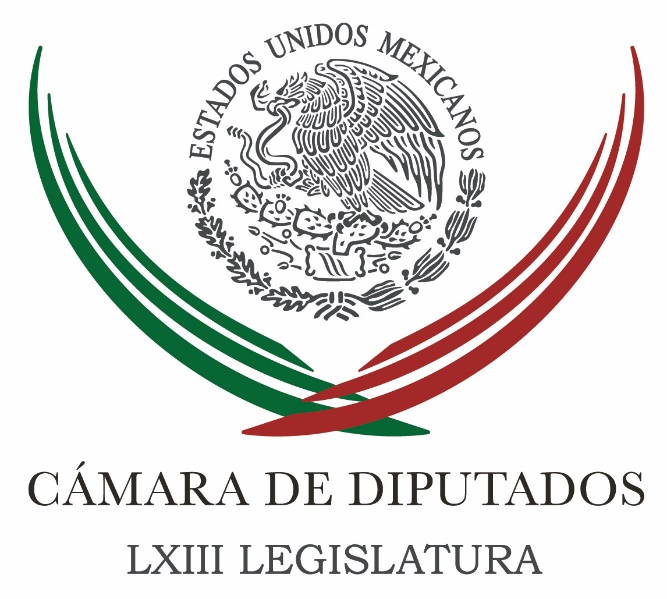 Carpeta InformativaPrimer CorteResumen: AMLO se reunirá hoy con los 32 gobernadores del paísQuien no quiera ganar menos, que esté en IP, dice PolevnskySe perfila Congreso con dominio de Morena y paridad de géneroAlfonso Romo ofrece reunión con EZLNLlegan campesinos de Atenco a oficinas de AMLO en la colonia RomaJoaquín López-Dóriga: Visita de cortesía se convirtió en junta de trabajo Joaquín López-Dóriga: SCJN determinó que MP puede solicitar información a telefónicas en caso de trata Organizaciones a favor de la niñez confían en compromisos de nuevo gobiernoTrump amenaza a la OTAN con actuar en solitario por gasto en defensaJueves 12 de julio de 2018.INFORMACIÓN GENERALTEMAS (S): Información GeneralFECHA: 12/07/2018HORA: 07: 33 AMNOTICIERO: FórmulaEMISIÓN: Primer CorteESTACION: OnlineGRUPO: FórmulaAMLO se reunirá hoy con los 32 gobernadores del paísEl futuro presidente del país, Andrés Manuel López Obrador, se reunirá esta tarde con los 32 integrantes de la Conferencia Nacional de Gobernadores (Conago) presidida por el gobernador de Chiapas, Manuel Velasco Coello.De acuerdo con información difundida en el noticiero de Ciro Gómez Leyva, la reunión se realizará hoy a las 18:00 horas y se prevé la asistencia de los 31 gobernadores del país y los que siete que resultaron electos en la pasado elección del pasado 1 de julio. A la reunión se prevé la asistencia del gobernador de Veracruz, Miguel Ángel Yunes, de Morelos, Graco Ramírez, quienes criticaron duramente al virtual presidente electo durante la pasada campaña electoral. Aunque se desconoce si asistirán los gobernadores electos, se vislumbra que puedan también acudir a esta reunión. Aunque Cuitláhuac García, próximo gobernador de Veracruz declaró a Ciro Gómez Leyva que no ha sido invitado a este encuentro. bmj/mTEMA(S): Información GeneralFECHA: 12/07/2018HORA: 08:14NOTICIERO: Político.mxEMISIÓN: Primer CorteESTACION: OnlineGRUPO: Político.mxQuien no quiera ganar menos, que esté en IP, dice PolevnskyCualquier legislador puede disentir de la idea de bajarse los sueldos, para ello habría un suplente, y aquellos que no quieran pueden irse al sector empresarial o Iniciativa Privada (IP), aseguró Yeidckol Polevnsky, presidenta del CEN de Morena.En entrevista con Oscar Mario Beteta señaló que Andrés Manuel López Obrador ganará la mitad de lo que gana actualmente el Presidente de México. Respecto a los Ministros de la Corte, Polevnsky dijo que tendrían que poner de su parte, que haya actitud de los organismos independientes para llevar a cabo esta medida. Señaló que será un cambio en el momento de gobernar, y que toda la gente que trabaja en el gobierno de base continuará de la misma manera, pero en cuanto a los de "confianza", anunció que sí habrá reducción, pues esta medida responde a un servicio a México, cuando hay gente que gana 4 mil pesos al mes. ar/m  TEMA(S): Trabajo LegislativoFECHA: 12/07/2018HORA: 05:53NOTICIERO: Excélsior EMISIÓN: Primer CorteESTACION: OnlineGRUPO: Imagen0Se perfila Congreso con dominio de Morena y paridad de géneroEl Instituto Nacional Electoral (INE) informó sobre la composición preliminar de las Cámaras de Diputados y de Senadores que integran el Congreso de la Unión, donde se destaca que la mayoría la ocupará los legisladores de Morena y casi la mitad de legisladores serán mujeres.De acuerdo con el documento “Información preliminar de la eventual integración de la LXIV Legislatura”, elaborado por el Sistema de Inteligencia Institucional de la Dirección Ejecutiva de Prerrogativas y Partidos Políticos del INE, 307 espacios en la Cámara de Diputados serían ocupados por legisladores de Morena y de los partidos con los que hizo coalición para las elecciones: PT y Encuentro Social.De 500 curules 307 serían ocupadas por esos partidos, mientras que en el Senado tendría 69 de los 128 legisladores.De acuerdo con esa proyección 200 diputados y 32 de senadores corresponderían al principio de representación proporcional o plurinominales, que se reparten conforme a la votación nacional obtenida por los partidos y ésta aún debe ser validada por el Tribunal Electoral del Poder Judicial de la Federación (TEPJF).El Partido Revolucionario Institucional (PRI) pasaría de 61 a 21 senadores y de 241 a 62 diputados, lo que lo colocaría como la tercera fuerza política dentro del Congreso de la Unión.En tanto el Partido Acción Nacional (PAN) que hizo alianza con el de la Revolución Democrática (PRD) y Movimiento Ciudadano tendrían 131 diputados federales y 38 senadores. Duración 00’’, nbsg/m. TEMA(S): Información GeneralFECHA: 12/07/2018HORA: 06:58NOTICIERO: FórmulaEMISIÓN: Primer CorteESTACION: OnlineGRUPO: Fórmula0Alfonso Romo ofrece reunión con EZLNEl futuro jefe de la Oficina de la Presidencia y empresario Alfonso Romo ofreció reunirse con el Ejército Zapatista de Liberación Nacional (EZLN) para dialogar sobre sus posturas frente al próximo gobierno que encabezará Andrés Manuel López Obrador.A través de su cuenta de Twitter, el padre Alejandro Solalinde, quien ha sido parte del equipo de asesores en materia de seguridad y derechos humanos del próximo gobierno, difundió esta información. "Alfonso Romo ofrece reunirse con los Zapatistas. A través de él, el ahora presidente electo continúa invitando al Movimiento Zapatista al diálogo. Los Zapatistas tienen la palabra", anotó el sacerdote.Alejandro Solalinde, ya había hecho un llamado al EZLN a no aislarse y entablar un diálogo con Andrés Manuel López Obrador, virtual presidente electo, luego de que los zapatistas dijeran que no se sumaría al proyecto que encabezará el político tabasqueño. A través de su cuenta de Twitter, el activista y defensor de los migrantes escribió varios mensajes. "Hago un llamado a los asesores ideológicos de los hermanos y hermanas zapatistas para que permitan el encuentro" y aseguró que "se puede caminar juntos y unidos". Duración 00’’, nbsg/m. TEMA(S): Información GeneralFECHA: 12/07/2018HORA: 08:31NOTICIERO: Grupo Fórmula OnlineEMISIÓN: Primer CorteESTACION: OnlineGRUPO: FórmulaLlegan campesinos de Atenco a oficinas de AMLO en la colonia RomaCon la consigna "Tierra sí aviones no", ejidatarios de San Salvador Atenco que conforman el Frente de Pueblos en Defensa de la Tierra (FPDT) llegaron a las oficinas desde las cuales despacha el virtual presidente electo, Andrés Manuel López Obrador. Los comuneros que han mantenido desde hace varios años su postura en contra de la construcción del aeropuerto en esa zona llegaron a la colonia Roma poco antes de las 8:30 horas en donde con sus herramientas de trabajo gritan consignas alusivas a la defensa de la tierra. Liderados por América del Valle, los campesinos llevaron una carta-invitación para el futuro presidente en la que le piden sostener un diálogo sobre esta obra y que así como se ha reunido con los empresarios, los reciba a ellos también. Con una manta gigante con la imagen de Emiliano zapata, sus tradicionales machetes y una imagen de la virgen de Guadalupe, una comisión de campesinos fue recibida por Leticia Ramírez, designada por López Obrador para la atención ciudadana. A las 8:30 horas el candidato presidencial aún no llegaba a sus oficinas y se desconoce si los campesinos esperaran a que llegue o se retirarán una vez que su comisión salga e informe sobre la entrega de su carta. ar/mTEMA(S): Información GeneralFECHA: 12/07/2018HORA: 06:29NOTICIERO: En los Tiempos de la RadioEMISIÓN: Primer CorteESTACION: 103.3 FMGRUPO: Fórmula0Joaquín López-Dóriga: Visita de cortesía se convirtió en junta de trabajo Joaquín López-Dóriga, colaborador: Pues nada, que lo que iba a ser una visita de cortesía o una visita casi a nivel presidencial entre Enrique Peña Nieto y el secretario de Estado del gobierno de Donald Trump, Mike Pompeo, se convirtió a sugerencia del presidente Peña Nieto en el encuentro con Andrés Manuel López Obrador en Palacio Nacional en una visita de trabajo. Sí, porque en aquella reunión el Presidente invitó, planteó que participara Andrés Manuel López Obrador en el encuentro con el secretario de Estado, pero resulta que ya se hicieron dos reuniones, la del presidente Peña Nieto y no sólo con Pompeo porque vienen, vienen nada menos el viernes, el enviado especial y asesor senior de Donald Trump, su yerno, Jared Kushner, los secretarios del Tesoro, de Seguridad Interna y además Pompeo, el secretario de Estado. Se van a reunir con el presidente Peña Nieto y Luis Videgaray, pero también se van a reunir con Andrés Manuel López Obrador y parte de su equipo. Aquí es, como comentó don Pepe Fonseca, el primer contacto de Andrés Manuel López Obrador con el poder real, una junta de trabajo con los responsables de las relaciones, de la seguridad interna y la frontera, y el dinero, el secretario del Tesoro de Estados Unidos. Estos vienen de verdad. Duración 1’39’’, nbsg/m. TEMA(S): Información GeneralFECHA: 12/07/2018HORA: 06:29NOTICIERO: En los Tiempos de la RadioEMISIÓN: Primer CorteESTACION: 103.3 FMGRUPO: Fórmula0Joaquín López-Dóriga: SCJN determinó que MP puede solicitar información a telefónicas en caso de trata Oscar Mario Beteta, conductor: El comentario de Joaquín López-Dóriga. Joaquín López-Dóriga, colaborador: Gracias, Oscar Mario, me da mucho gusto saludarte como todas las mañanas, muy buenos días. La Suprema Corte de Justicia determinó que el Ministerio Público sí puede solicitar información a las empresas telefónicas y de comunicación cuando se investigue un delito en materia de trata de personas. Los ministros validaron la facultad de requerir información a estas empresas telefónicas y de comunicación, pero sólo de aquella información que no esté sujeta a reserva judicial o a otros requisitos constitucionales por lo que no podrán incluir la intervención de comunicaciones, ni la geolocalización. Estamos hablando de que se puede, el Ministerio Público, sí puede solicitar información, grabaciones pues de los audios y con quién hablaron en esas llamadas telefónicas, con qué números, a las empresas telefónicas y de comunicación, en caso de trata de personas y para la protección y asistencia a las víctimas de estos delitos. Duración 1’07’’, nbsg/m. TEMA(S): Información GeneralFECHA: 12/07/2018HORA: 08:36 NOTICIERO: MVS NoticiasEMISIÓN: Primer CorteESTACION: OnlineGRUPO: MVSOrganizaciones a favor de la niñez confían en compromisos de nuevo gobiernoOrganizaciones civiles confían en que los próximos gobiernos local y federal asuman los compromisos que hicieron durante las campañas como lo fue con el Pacto por la Primera Infancia, que busca priorizar los derechos de la niñez temprana para solucionar problemáticas de impacto social.En una entrevista el coordinador de Desarrollo Social de la asociación Praxis Intercultural e integrante de la Red por la Infancia y la Adolescencia (RIA), Camilo Salas, recordó que dicho pacto firmado por los entonces candidatos a la Presidencia de la República, recaba una serie de pendientes con el sector de la niñez y que deberán ser atendidos en la próxima administración. “Yo creo que la gran apuesta es establecer diálogos y canales de comunicación, diálogos interinstitucionales y sectoriales para poner en la agenda pública la apuesta de cómo se están trabajado los derechos de los niños y los adolescentes”.El Pacto por la Primera Infancia contempla garantizar el bienestar y desarrollo integral de las futuras generaciones de México; Generar un mayor retorno social y económico que incide en la productividad del país; Fomentar la escolaridad, favorecer la salud y reducir la delincuencia.Asimismo, Camilo Salas consideró que los medios de comunicación deberán estar atentos y dar seguimiento a estos temas, y que brinde una mayor visualización de los niños y niñas.Detalló que esta apertura que se ha negado a la población infantil, deberá dejar atrás el modelo del infante como sujeto de consumo y propiciar su interacción dentro de la vida social con opiniones acerca de la nueva administración o qué piensan de las acciones de Donald Trump, por ejemplo.“Para abordar los temas de la niñez no es importante cubrir sucesos, sino llevar a cabo procesos y ahí el enfoque de los derechos de las niñas y los niños, la perspectiva de género, la no discriminación y el no ‘adultocentrismo’ nos va a permitir trabajar en este sentido”, comentó.Por su parte, David Ordaz, representante del Centro Mexicano para la Filantropía (CEMEFI) confesó que una vez que tomen posesión los nuevos gobiernos, las organizaciones de la sociedad civil buscarán que se fortalezca el Sistema de Protección Integral de los Derechos de las Niñas, Niños y Adolescentes (SIPINNA) a nivel local y federal para que se implemente de manera eficaz.“Creo que la administración va a cumplir con estos temas. Tenemos la oportunidad no solamente desde las iniciativas ciudadanas, sino a nivel política pública, política de Estado, de generar una transformación sobre el tema de la infancia”, enfatizó.Coincidió en que el papel de los medios de comunicación y lo que ofrezcan en sus contenidos informativos será de vital importancia, pues lamentó la nula participación que obtuvieron los niños y las niñas en el proceso electoral.“Sin rescatar qué es lo que opinaban, en cambio los partidos y los medios permitieron que aparecieran como botargas, objetos, que fueran vistos con morbo”, expresó.Adelantó que en los próximos meses, tanto la CEMEFI como la Red por la Infancia y la Adolescencia buscarán un acercamiento con directivos de medios de comunicación, así como con periodistas para ofrecer talleres y el documento “La infancia en el periodismo”, una guía para el buen manejo de los temas de la niñez realizada por organizaciones, defensores de los derechos humanos e investigadores. ar/mTEMA(S): Información GeneralFECHA: 12/07/2018HORA: 05:20NOTICIERO: Noticieros TelevisaEMISIÓN: Primer CorteESTACION: OnlineGRUPO: Televisa0Trump amenaza a la OTAN con actuar en solitario por gasto en defensaEl presidente estadounidense, Donald Trump, amenazó hoy a sus aliados de la OTAN con actuar de forma unilateral si no aumentan inmediatamente al 2% de su PIB, su presupuesto en defensa, según la agencia dpa.Tras la amenaza de Trump durante la cumbre de la OTAN en Bruselas, Bélgica, los 29 socios de la Alianza Atlántica se reunieron en un encuentro extraordinario.No está claro si Trump va en serio con su amenaza y las consecuencias que puede haber si no se cumple con sus exigencias. Teóricamente Estados Unidos podría reducir su compromiso con la OTAN o incluso retirarse de la organización transatlántica.Trump ha exigido continuamente a sus aliados que aumenten su gasto en defensa hasta el 2% de su producto interior bruto (PIB), el objetivo que se acordó en 2014. Alemania, que invierte un 1.24% de su PIB en defensa, consideró que dicho acuerdo sólo habla de dirigirse hacia esa cifra.El miércoles, primer día de la cumbre de la Organización del Tratado del Atlántico Norte (OTAN), Trump pidió a sus socios que cumplan inmediatamente con el objetivo del 2% y sugirió que se duplique hasta el 4%.Trump aseguró que Estados Unidos gasta un 4.2% de su PIB en defensa, pero los datos actualizados de la OTAN sitúan esa cifra en un 3.5%.La mayor parte de los 29 países de la OTAN no llega al 2%.Segundo día de cumbre de la OTANLos líderes de la OTAN comenzaron hoy su segundo y último día de cumbre en Bruselas, con una sesión conjunta con los presidentes de Georgia, Gueorgui Margvelashvili, y de Ucrania, Petró Poroshenko, países socios con los que la Alianza quiere profundizar sus relaciones.Al finalizar esa reunión, el Consejo del Atlántico Norte a nivel de jefes de Estado y de Gobierno mantendrá un encuentro con los países socios en la misión aliada “Apoyo Decidido”, por la que la OTAN forma, asesora y asiste a las fuerzas de seguridad afganas.Se espera que los países muestren hoy su disposición a seguir financiando a las fuerzas de seguridad de Afganistán más allá de 2020, según indicó el secretario general de la OTAN, Jens Stoltenberg, en una declaración previa a la cumbre.En la primera jornada de la cumbre, los líderes reafirmaron su compromiso con el objetivo de invertir el 2 % del PIB en gasto militar para 2024, tras la presión ejercida por el presidente estadounidense, Donald Trump, para lograr un reparto de la carga financiera y las responsabilidades en la Alianza más equitativo.Los líderes también dieron luz verde este miércoles a una nueva misión en Irak para formar y asesorar tropas para mantener a raya a los grupos terroristas, así como a dar más apoyo a países como Jordania y Túnez, donde España se ha ofrecido a liderar el adiestramiento y capacitación de tropas.La misión en Irak, que los aliados preparan desde hace meses, contará con varios cientos de formadores y estará liderada por Canadá.También, los aliados aprobaron que el centro de operaciones en Nápoles coordine las actividades de la OTAN en el flanco sur, e impulsaron la ampliación de la estructura de comando con nuevos cuarteles para el Atlántico en Norfolk, en Virginia, Estados Unidos, y para apoyo logístico en Ulm, en Alemania.Además, se abrirá un nuevo centro de ciberoperaciones en el Cuartel General Militar Aliado (SHAPE), en Mons, al sur de Bélgica.Otro resultado del primer día de la cumbre fue una iniciativa para tener disponibles para su uso, en un plazo de treinta días, treinta batallones mecanizados, treinta escuadrones aéreos y treinta buques de combate. Duración 00’’, nbsg/m. Carpeta InformativaSegundo CorteResumen:Marko Cortés y Miguel Márquez la mejor opción para dirigir y reunificar al PAN, asegura Fernando HerreraAlistan operativo en oficinas de AMLOSánchez Cordero también irá a reunión de AMLO con equipo de EUALlama René Juárez a diagnóstico realista para renovar al PRITras derrota, PRD anuncia una "profunda transformación"Líderes estatales del PAN piden expulsión de Felipe CalderónJueves 12 de julio 2018TEMA(S): Trabajo LegislativoFECHA: 12/07/18HORA: 13:17 PMNOTICIERO: Enfoque NoticiasEMISIÓN: Segundo CorteESTACION: OnlineGRUPO: NRM ComunicacionesMarko Cortés y Miguel Márquez la mejor opción para dirigir y reunificar al PAN, asegura Fernando HerreraMiguel Márquez, aún gobernador de Guanajuato y el todavía coordinador del PAN en San Lázaro, Marko Cortés es el binomio “ideal” para ocupar la presidencia y la secretaría general de Acción Nacional una vez que inicie el proceso de renovación del Comité Ejecutivo Nacional.Lo anterior, lo afirmó el coordinador panista en el Senado, Fernando Herrera, quien reconoció la postulación de otros connotados militantes del PAN para suceder a Ricardo Anaya y Damián Zepeda.Sin embargo, reiteró que Márquez Márquez y Cortés Mendoza cuentan con las cartas credenciales para reunificar al partido, retomar sus orígenes, postulados y redimensionarlo en su nuevo papel de oposición.“Ambos representan una opción dentro de la baraja de Acción Nacional, digna de tomarse en cuenta. (…) Yo diría que tiene cartas credenciales que lo colocan en una posición, yo le pediría que reflexionará, que estuviera en la posición de ser elegible en el momento en el que definen los tiempos. Lo veo muy bien, veo muy bien a Marko Cortés”.Fernando Herrera mencionó que el nuevo presidente de su partido tendrá una tarea primigenia: redefinir a Acción Nacional.Dijo que tanto Marko Cortés, presidente de la Junta de Coordinación  Política de la Cámara de Diputados, como el gobernador Márquez, de Guanajuato, son excelentes prospectos, muy apreciados y bien vistos por más de 250 mil militantes del partido.Herrera dijo que es necesario apegarse al proceso estatutario del partido, más allá de pretensiones de carácter personal.Concluir este capítulo Con el examen objetivo y sereno de lo que ocurrió en el proceso electoral, después la renovación de la dirigencia nacional en el segundo semestre y de los comités directivos estatales, con un proceso  claro de preparación  para que estos relevos se den con la mayor participación de los militares. ar/mTEMA(S): Información General FECHA: 12/07/18HORA: 12:24 PMNOTICIERO: Reforma EMISIÓN: Segundo CorteESTACION: OnlineGRUPO: C.I.C.S.A.Alistan operativo en oficinas de AMLOLa Policía alista un operativo de seguridad y vigilancia en las oficinas de Andrés Manuel López Obrador, con motivo de la visita que harán funcionarios del Gobierno de Estados Unidos.Fuentes consultadas indicaron que, como parte del dispositivo, se tiene previsto que esta tarde-noche se coloquen vallas sobre la Calle de Chihuahua, para limitar el paso de vehículos y personas.Explicaron que las vallas metálicas serán colocadas por elementos de la Policía capitalina en las esquinas que forman las Calles Chihuahua e Insurgentes, y Chihuahua con Monterrey.Esta mañana, policías de tránsito colocaron conos en Chihuahua e Insurgentes para limitar el paso de vehículos ante la concentración de personas frente a las oficinas de López Obrador, en Chihuahua 216.Sin embargo, los conos fueron retirados minutos después -alrededor de las 10:00 horas- por lo que el tramo entre Insurgentes y Monterrey permanece abierto a la circulación de vehículos.A las 11:20 horas, una camioneta blindada con placas de la Secretaría de Relaciones Exteriores circuló por enfrente de las oficinas del virtual Presidente electo, escoltada por una patrulla de la Policía Federal.Las fuentes comentaron que la comitiva del Gobierno estadounidense, encabezada por el Secretario de Estado, Mike Pompeo, sería escoltada en sus trayectos por personal de la Policía Federal.Ayer, personal de la Embajada de Estados Unidos arribó a las oficinas de la Colonia Roma para verificar la seguridad en el inmueble, donde López Obrador recibirá mañana a los funcionarios del Gabinete de Donald Trump. gh/mTEMA(S): Información GeneralFECHA: 12//07/18HORA: 10:56 AMNOTICIERO: Polítco.mxEMISIÓN: Segundo CorteESTACION: OnlineGRUPO: Político.mxSánchez Cordero también irá a reunión de AMLO con equipo de EUALa próxima secretaria de Gobernación, Olga Sánchez Cordero, señaló que participará junto con el virtual presidente electo, Andrés Manuel López Obrador, en la reunión con la delegación de alto nivel de Estados Unidos que se llevará a cabo este viernes en sus oficinas de la colonia Roma.De acuerdo con Excélsior, en dicho encuentro participarán los secretarios de Estado, Mike Pompeo; del Tesoro, Steven Mnuchin y el asesor y yerno de Donald Trump, Jared Kushner, el funcionario del departamento de Estado norteamericano, Paco Palmieri.El próximo secretario de Relaciones Exteriores, Marcelo Ebrard, confirmó también la intervención de la encargada en Seguridad Interna, Kirstjen Nielsen y el encargado de negocios de la embajada de Estados Unidos en México, William Duncan.“La reunión va a ser aquí porque es en las oficinas del presidente electo de México. Vamos a tomar algunas medidas esperando que las molestias en el área sean lo menos” aseveró Ebrard.El encuentro entre funcionarios de la Unión Americana y el virtual presidente electo, se tocarán temas que competen a ambos países como migración, seguridad, comercio, cooperación para el desarrollo entre otros temas de la relación bilateral. bmj/mTEMA(S): Información GeneralFECHA: 12//07/18HORA: 09:29 AMNOTICIERO: ExcélsiorEMISIÓN: Segundo CorteESTACION: OnlineGRUPO: ImagenLlama René Juárez a diagnóstico realista para renovar al PRIEl proceso de reconstrucción del Partido Revolucionario Institucional (PRI) implica estar a la altura de los nuevos tiempos y demandas de la sociedad, destacó el presidente nacional de esa fuerza política, René Juárez Cisneros.La profunda reflexión a la que se convocó a los priistas significa “trabajar en unidad, cohesionados, con entendimiento, estableciendo acuerdos al interior”, señaló al reunirse con los integrantes de la Alianza Generacional.Se trata, añadió en un comunicado, de allegarse opiniones, de ver hacia adelante con generosidad, desprendimiento, con humildad.“Todo se puede discutir en un ámbito de respeto, con visión de futuro, responsable, partiendo de un diagnóstico realista y objetivo”, aseveró.Según Juárez Cisneros, “se debe transitar hacia la apertura, inclusión, cercanía con la gente, eficacia en la gestión, de respeto a ese nuevo estado, por el bien del PRI y de nuestro país”.Se pronunció a favor de un análisis profundo, en el que la crítica constructiva y respetuosa siempre será bienvenida y se escuchará a todas las voces.Explicó que ante la lección que dejaron en el PRI los comicios del 1 de julio, la reflexión y consulta que se haga a la militancia serán para definir la ruta hacia adelante, para encontrar la fórmula para acompañar a la población en sus causas de justicia social.En el acto, integrantes de la corriente priista Alianza Generacional se pronunciaron por iniciar a la brevedad posible un amplio proceso de análisis, reflexión y propuestas que atiendan las causas internas y externas que provocaron la peor derrota electoral que ha sufrido en su historia el Revolucionario Institucional.Al respecto, el diputado José Encarnación Alfaro Cázares pidió entender que los resultados de los comicios del pasado 1 de julio reflejan arrojaron que la sociedad “votó en contra de la arrogancia en el ejercicio del poder, la ineficacia, la corrupción, la impunidad, con la que identificaron nuestras siglas”.Además destacó que incluso la militancia tricolor también castigó al partido al expresarse “en contra del burocratismo en la actividad política”.Se expresó (la militancia) en contra del autoritarismo en la toma de decisiones y la postulación de candidatos; una militancia que ya no acepta el predominio de decisiones de gobierno por encima de valores partidarios”, expresó Alfaro Cázares.En tanto, el senador Héctor Yunes señaló la exigencia de profundizar en la democracia interna para mantener la unidad y cohesión del Partido.“se tiene que iniciar ya el diseño del proceso democrático para la elección de la dirigencia nacional que conducirá al Partido en su proceso de refundación; una dirigencia que deberá ser electa por consulta a la base militante”, dijo. bmj/mTEMA(S): Información GeneralFECHA: 12/07/2018HORA: 13:12NOTICIERO: Milenio.comEMISIÓN: Segundo CorteESTACION: OnlineGRUPO: MilenioTras derrota, PRD anuncia una "profunda transformación" El PRD anunció "una profunda transformación" tras la debacle electoral del 1 de julio y aseguró que colaborará con el próximo gobierno de Andrés Manuel López Obrador en la lucha contra la corrupción y las desigualdades. "Emprenderemos una profunda transformación a partir del reconocimiento de los errores cometidos y los aciertos logrados", expresó el presidente del partido, Manuel Granados, quien leyó un comunicado ante la prensa y acompañado de la cúpula del partido. Explicó que esta transformación pasa por un "cambio generacional inevitable", alcanzar "la paridad de género" dentro del partido y adaptar el PRD "a las nuevas reglas del nuevo país". Granados sostuvo que el PRD ejercerá "una oposición de izquierdas, democrática, responsable, crítica y transformadora", y alistó las prioridades del partido para la próxima legislatura, que coincidieron en gran parte con las del próximo presidente, Andrés Manuel López Obrador. Defendió la necesidad de un sistema nacional contra la corrupción, impulsar inversiones pública para acabar con las desigualdades, evitar la privatización de servicios como el agua e incrementar la participación de los pueblos indígenas en el sistema productivo. "Las acciones del nuevo gobierno deben ir orientadas a garantizar la seguridad social, los derechos humanos, el medio ambiente y la erradicación de la corrupción e la impunidad", alegó. También presentó una agenda mínima que sugirió seguir al nuevo gobierno, la cual consta de cinco puntos básicos: crecimiento con justicia, sociedad sin corrupción, nación segura y sin violencia, renta básica, y medio ambiente sano. Se trata, dijo, de una agenda mínima propuesta al nuevo gobierno (al que le deseó éxito) para mejorar las condiciones de vida de los ciudadanos y sobre la cual trabajará el PRD para contribuir a México como una oposición democrática, seria y propositiva, pero al mismo tiempo firme, que no permitirá abusos de ninguna naturaleza contra la ciudadanía. Granados Covarrubias afirmó que el PRD emprenderá un trabajo interno serio para recomponerse, a partir del llamado de atención que hicieron los ciudadanos en las urnas el pasado domingo 1 de julio. El coordinador del PRD en el Congreso, Jesús Zambrano, expresó que la coalición con el PAN fue "la decisión que teníamos que tomar", aunque admitió que "no conquistó a la ciudadanía" y que habrá que "revisarla". ar/mTEMA(S): Información GeneralFECHA: 12/07/18HORA: 11:28 AMNOTICIERO: Político MXEMISIÓN: Segundo CorteESTACION: OnlineGRUPO: Politica.mxLíderes estatales del PAN piden expulsión de Felipe CalderónLíderes estatales panistas dieron su respaldo al presidente nacional del PAN, Damián Zepeda, para que se mantenga en su cargo y le pidieron hacer una limpia en el partido, expulsar al expresidente Felipe Calderón así como a quienes hicieron campaña a favor de otros candidatos."Varios de nosotros exigimos que haya una limpieza de los que no repartieron un solo pinche volante en campaña y ahora se rasgan las vestiduras para pedir que se adelante la renovación… Yo pedí que expulsaran a Felipe Calderón y a esa bola de cabrones que hicieron campaña por otros candidatos, pero que no repartieron un solo volante", señaló la lideresa de Campeche, Yolanda Valladares.De acuerdo Reforma, Valladares indicó que el dirigente panista les sugirió que presentaran las solicitudes de expulsión en los respectivos consejos estatales, ello al revisar los resultados de los pasados comicios que fueron los más bajos en la historia reciente del PAN.En ese sentido los líderes panistas aseguraron que defenderán los votos y triunfos del partido en todo el país. "En Acción Nacional somos demócratas y, por eso, reconocemos los resultados que no nos favorecen, pero también defendemos aquellos en los que la ciudadanía nos dio su confianza. Hoy, estamos concentrados en la defensa de nuestros triunfos", indicó Zepeda.Asimismo el dirigente nacional y los líderes locales coincidieron en que se deben de renovar las dirigencias en los tiempos que marcan sus estatutos, además de que refirieron que será un proceso abierto y transparente, coordinado con los comités directivos estatales. nbsg/m. 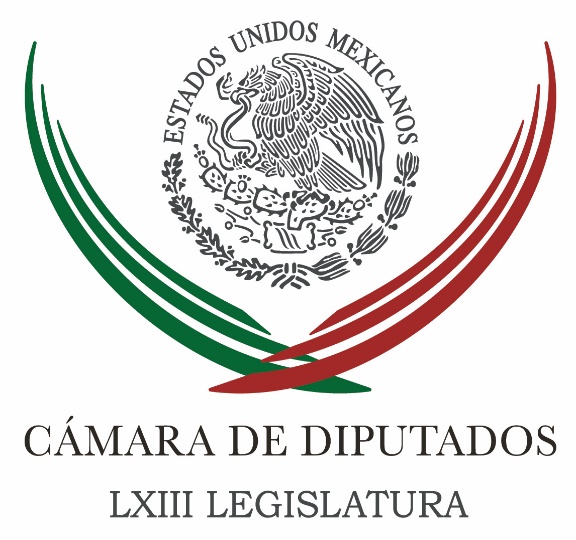 Carpeta InformativaTercer CorteResumen: Alistan en San Lázaro registro de los nuevos diputados federalesMarko Cortés advierte de un “viejo régimen” con gobierno de AMLO
 Desconoce Ortega Álvarez carta donde atribuyen coordinación del PRD en San Lázaro a ZambranoDiputada presenta iniciativa para instaurar Día Nacional de los TenangosSe deberá establecer una regla de equidad salarial para altos funcionarios: Mario DelgadoReformas no tiene sello personal: EPNAnaya no calumnió a Riobóo en debate: TEPJFPRD iniciará procesos de sanción a militantes que apoyaron a otro partidoSe abre el PRI a que militantes elijan su dirigenciaBID ve positivas las medidas económicas anunciadas por López ObradorTrudeau y Trump hablaron de AMLO, su triunfo y el TLCAN12 de julio de 2018TEMA(S): Trabajo LegislativoFECHA: 12/07/2018HORA: 14:16NOTICIERO: Enfoque Noticias EMISIÓN: Tercer CorteESTACION: OnlineGRUPO: NRM Comunicaciones0Alistan en San Lázaro registro de los nuevos diputados federalesEn la Cámara de Diputados inició el proceso para el registro de los nuevos representantes populares.El secretario Ejecutivo del INE, Edmundo Jacobo Molina acudió al recinto legislativo de San Lázaro a fin de revisar la logística para que la próxima semana, los presidentes de los 300 consejos distritales, entreguen a este órgano las constancias de los diputados electos por el principio de mayoría, es decir por el voto ciudadano.El secretario general de la Cámara de Diputados, Mauricio Farah destacó que entre el 20 y 28 de agosto se llevará a cabo la credencialización y toma de huella digital de los nuevos legisladores con miras a la sesión de instalación de la Sexagésima Cuarta Legislatura el próximo 29 de agosto. El próximo martes, el presidente del INE Lorenzo Córdova acudirá a la Cámara de Diputados para la entrega de los expedientes de los diputados electos por el principio de mayoría. Duración 0’00’’, nbsg/m. TEMA(S): Información GeneralFECHA: 12/07/18HORA: 15:13NOTICIERO: El Universal.comEMISIÓN: Tercer CorteESTACION: InternetGRUPO: El UniversalMarko Cortés advierte de un “viejo régimen” con gobierno de AMLO
Alejandra Canchola, reportera: El coordinador del grupo parlamentario del PAN en la Cámara de Diputados, Marko Cortés Mendoza, adelantó que la designación de 32 delegados estatales por parte del virtual presidente electo, Andrés Manuel López Obrador, es una advertencia de un “viejo régimen” con “poder absoluto” que regresa.El también aspirante a la dirigencia de Acción Nacional, advirtió que estos delegados pueden crear tensiones innecesarias en entidades donde el gobierno local no sea del mismo partido, y sólo servirán como próximos candidatos de Morena en la sucesión de los ejecutivos locales.“En Acción Nacional debemos prepararnos para la composición geopolítica que tendremos desde el 1 de septiembre, a ser la primera línea de la oposición en un país distinto, con un partido dominante y con hegemonía en ambas cámaras”, apuntó.En ese sentido, llamó a los panistas a convertirse en una oposición seria “fundada en la unidad” y buscar el respaldo de más mexicanos. Masn/mTEMA(S): Información GeneralFECHA: 12/07/18HORA: 14:29NOTICIERO: El Universal.comEMISIÓN: Tercer CorteESTACION: InternetGRUPO: El UniversalDesconoce Ortega Álvarez carta donde atribuyen coordinación del PRD en San Lázaro a ZambranoAlejandra Canchola, reportera: Omar Ortega Álvarez, dirigente del PRD en el Estado de México y diputado federal, desconoció la carta que envió la dirigencia perredista al presidente de la Cámara de Diputados, Edgar Romo García, en la que le atribuyen a Jesús Zambrano Grijalva la coordinación de la bancada en el órgano legislativo.El martes, Ortega Álvarez (ADN) comunicó a Romo García su designación como nuevo coordinador del grupo parlamentario del PRD en San Lázaro, luego de una reunión plenaria celebrada el 9 de julio, aclaró hoy en conferencia de prensa.El martes, el diputado Rafael Hernández Soriano (Nueva Izquierda) precisó que la coordinación contaba con firmas de todos los diputados, para fines anteriores, que podrían ser utilizadas en el acta de dicha reunión.El perredista aclaró que en la reunión del 9 de julio fue elegido de manera unánime, por 33 diputados, como el nuevo coordinador de la fracción; sin embargo, citó de nuevo a una plenaria para el próximomartes 17 de julio a las 15 horas. “Da pena ajena que sean ellos los dirigentes del Partido de la Revolución Democrática”, dijo sobre la carta que entregó la dirigencia del PRD, y aseguró que la presidencia partidista nada tiene que ver en la designación de los dirigentes de la fracción, una vez instalado el grupo parlamentario.En cuestionamientos de la prensa, Ortega Álvarez lamentó que en el partido haya una “guerra de tribus”, pero negó que suceda eso al interior de la bancada. “No es un tema de dinero, es una obligación nombrar a un nuevo coordinador”, también indicó.A pesar de que al inicio de la conferencia acusó a Los Chuchos de ser los culpables de las condiciones en las que el PRD perdió en los comicios del 1 de julio pasado, no lanzó las quejas directamente contra Zambrano.“Sí, ya hablé con él, pero no tiene caso que exponga aquí lo que se dijo”, añadió. Masn/mTEMA(S): Trabajo LegislativoFECHA: 12/07/18HORA: 14:51NOTICIERO: Notimex / 20minutos EMISIÓN: Tercer Corte  ESTACION: Online GRUPO: Notimex 0Diputada presenta iniciativa para instaurar Día Nacional de los TenangosLa diputada perredista Hilda Miranda Miranda, integrante de la Comisión de Desarrollo Rural, presentó ante la Comisión Permanente, que sesiona en el Senado de la República, una iniciativa para declarar el 8 de abril como el Día Nacional de los Tenangos. En un comunicado, la legisladora señaló que su propuesta busca el reconocimiento de estos bordados artesanales en manta, realizados con hilos multicolores y motivos de animales fantásticos, plantas y actividades cotidianas. Detalló que estas prendas, que son originarias de San Nicolás y San Pablo el Grande, poblados de Tenango de Doria, municipio de Hidalgo, son muestra de las tradiciones en ese ayuntamiento. “Al declarar un Día Nacional del Tenango estamos dando valor a nuestras tradiciones y a la vez difundiendo la autenticidad de estas creaciones”, aseveró Miranda Miranda. Asimismo, la legisladora por Hidalgo destacó que los diseños de los tenangos son apreciados en el mundo, “incluso ha habido marcas de empresas trasnacionales que han llegado a reproducir, de manera industrial, diversas imitaciones de las creaciones artesanales de Hidalgo”. Por ello, consideró, que esta creación artística requiere ser posicionada no sólo en todo el país, sino en el mundo entero. Resaltó que el Estado tiene la obligación de garantizar los derechos de autor de los creadores artísticos de Hidalgo, lo cual “permitirá mantener esta importante tradición de la región, fomentar el turismo y fortalecer la economía de la entidad”. /gh/mTEMA(S): Partidos PolíticosFECHA: 12/07/18HORA: NOTICIERO: Noticias MVSEMISIÓN: Tercer CorteESTACION: Online:GRUPO: Noticias MVS0Se deberá establecer una regla de equidad salarial para altos funcionarios: Mario DelgadoÓscar Palacios Castañeda, reportero: Ante la decisión del virtual presidente electo, Andrés Manuel López Obrador, de encabezar un gobierno austero, el senador del PT-Morena, Mario Delgado Carrillo, llamó a descongelar la propuesta de Ley Federal de Remuneraciones de los Servidores Públicos, que busca eliminar los privilegios de los altos funcionarios.  Mario Delgado recordó que en abril de 2016 presentó, junto con legisladores de diversas fuerzas políticas, una iniciativa que, entre otras cosas, pretende eliminar las diferencias abismales entre el salario de los titulares de las dependencias y el más bajo de sus trabajadores.Indicó que la propuesta establece claramente que nadie, por ningún motivo, deberá ganar más que el presidente de la República y resaltó la importancia de establecer un tabulador y un manual único de percepciones.Delgado Carrillo señaló que, de igual forma, se debe establecer una regla de equidad salarial a fin de que los altos funcionarios no puedan ganar mensualmente más de lo que los servidores públicos más modestos ganan en un año.Además, subrayó que la propuesta plantea eliminar prestaciones excesivas como: seguros privados de gastos médicos mayores, vida, y retiro; pago de vehículos, su mantenimiento y seguro, así como gasolina, entre otros, todos a cargo del erario. Finalmente, el senador del PT-Morena resaltó que se eliminarían las pensiones vitalicias que actualmente gozan los expresidentes Luis Echeverría Álvarez, Vicente Fox Quesada y Felipe Calderón, mismas que ascienden a 3 millones 366 mil pesos al año por cada uno. dlp/mTEMA(S): Información General FECHA: 12/07/18HORA: 14:30NOTICIERO: Reforma EMISIÓN: Tercer Corte  ESTACION: onlineGRUPO: C.I.C.S.A.0Reformas no tiene sello personal: EPNEn un intento por defender la permanencia de las reformas que se aprobaron en este sexenio, el Presidente Enrique Peña Nieto aseguró que no tienen sello personal ni partidistas."Éstas partieron de un diagnóstico muy claro, que identificó principales barreras que limitaban el desarrollo de México, esas reformas se construyeron en un escenario de pluralidad, libertad y democracia y se han traducido en beneficios tangibles para los mexicanos."Las reformas no tienen sello personal ni color partidista, su único fin es su bienestar colectivo", expuso durante la celebración del Día del Abogado, en Los Pinos.Justificó que como toda transformación estructural, su potencial se desarrollará en los próximos años.Aprovechó para felicitar a los partidos de Oposición que le ayudaron a aprobarlas, pues, consideró, antepusieron su visión de Estado al interés partidista."A diferencia de otros momentos en nuestra historia, hoy estos cambios son producto de una democracia madura."Cada cambio a la ley fue resultado de un proceso en el que participaron los tres poderes y los tres órdenes de Gobierno, pero también la sociedad civil", añadió.Por ello, pidió a los mexicanos sentirse orgullosos de vivir en un país de leyes e instituciones."Orgullosos de que en nuestra Constitución existe un proyecto claro de nación que hemos delineado juntos a lo largo de muchas generaciones, que tiene a la justicia, a la libertad y a la democracia en el centro de nuestros más altos anhelos", dijo.Luego de escuchar al Secretario de Gobernación, Alfonso Navarrete; al dirigente de la Academia Nacional de Historia y Geografía, Luis Maldonado; y al presidente de la Suprema Corte de Justicia, Luis María Aguilar, felicitarlo por su actuación "de no intervención" en la elección del 1 de julio, Peña Nieto insistió en que ayudará a que la transición sea ordenada."Más allá de aquellos que advertían que podría ser un proceso marcado por violencia, la verdad es que ha ocurrido justamente lo contrario, fue una jornada electoral que auténticamente se convirtió en una fiesta democrática", indicó.Por ello, abundó, en esta etapa lo que le corresponde es ofrecer garantías y apoyo para que las nuevas autoridades asuman sus responsabilidades en orden, de manera pacífica, eficiente y con condiciones de seguridad."Y con ello, México se acredite ante sí mismo y el mundo entero que es un país democrático, que vive sus procesos en un clima de festividad cívica", añadió. /gh/mTEMA(S): Partidos PolíticosFECHA: 12/07/18HORA: 18:20NOTICIERO: LOPEZDORIGA DigitalEMISIÓN: Tercer CorteESTACIÓN: Online GRUPO: 0Anaya no calumnió a Riobóo en debate: TEPJFEsto con motivo de las afirmaciones que Anaya Cortés expresó durante el tercer debate organizado por el Instituto Nacional ElectoralLa Sala Regional Especializada del Tribunal Electoral del Poder Judicial de la Federación (TEPJF) resolvió que las declaraciones de Ricardo Anaya Cortés en el tercer debate presidencial no constituyen calumnia contra José María Riobóo Martín.En sesión pública, el pleno de esa sala determinó lo anterior al resolver el Procedimiento Especial Sancionador promovido por Riobóo Martín contra el aspirante presidencial de la coalición Por México al Frente.Esto con motivo de las afirmaciones que Anaya Cortés expresó durante el tercer debate organizado por el Instituto Nacional Electoral (INE) en Mérida, Yucatán, el 12 de junio pasado que, a juicio del promovente, se trataban de propaganda calumniosa al vincularlo con actos de corrupción.El órgano jurisdiccional estimó que no se surtió la infracción electoral, toda vez que contrario a lo que sostuvo Riobóo Martín, el exabanderado presidencial panista jamás mencionó de manera explícita algún acto de corrupción o cualquier otro aspecto de ilicitud relacionado con él.Además, el mismo promovente de la denuncia aceptó como un hecho cierto el contenido del dicho de Anaya durante el debate, relativo a que durante el gobierno de Andrés Manuel López Obrador en el entonces Distrito Federal, a José María Riobóo se le adjudicó de manera directa un contrato de obra pública.Sin embargo, tomando en cuenta que el promovente acusó que dichas declaraciones impactaron de manera negativa en sus negocios y prestigio profesional, se le hizo saber que están a salvo sus derechos relacionados con una posible afectación a su imagen y/o patrimonio, para que los hiciera valer por la vía legal correspondiente.   Jam/mTEMA(S): Partidos PolíticosFECHA: 12/07/18HORA: 17:37NOTICIERO: El Universal.comEMISIÓN: Tercer CorteESTACION: Online:GRUPO: El Universal.com0PRD iniciará procesos de sanción a militantes que apoyaron a otro partidoSuzzete Alcántara, reportera: El Partido de la Revolución Democrática (PRD), anunció que en breve comenzarán los procesos de sanción para quienes hayan respaldado expresiones políticas o candidatos ajenos al sol azteca y a la coalición Por México al Frente, de la cual fueron parte junto con el PAN y Movimiento Ciudadano; además de combatir la concentración del poder desde el Ejecutivo federal.“Tomaremos decisiones disciplinarias, para quienes tomaron decisiones contrarias a nuestro partido, a quienes optaron por otra opción política para alcanzar objetivos propios, les pediremos su definición”, dijo el presidente del sol azteca, Manuel Granados, al leer posicionamiento del partido.En el documento, el PRD ratificó su compromiso de respetar el Estado de Derecho y las instituciones democráticas, sin embargo, sostuvo que “combatirá” la concentración del poder de una “sola persona”, además de defender la pluralidad y la democracia.Granados expresó que su partido será “opositor” en todo intento de limitar el ejercicio de las libertades conquistadas, el uso clientelar y corporativo de las políticas sociales.“El PRD seguirá planteando la necesaria construcción de un sistema semiparlamentario, que permita avanzar a un gobierno de coalición que vaya diluyendo el presidencialismo, y establezca un efectivo sistema de equilibrios de los tres Poderes de la Unión, para hacer realidad un nuevo federalismo. dlp/mTEMA(S): Partidos PolíticosFECHA: 12/07/18HORA: 15:22NOTICIERO: La Jornada.comEMISIÓN: Tercer CorteESTACION: Online:GRUPO: La Jornada.com0Se abre el PRI a que militantes elijan su dirigenciaFabiola Martínez, reportera: Con un proyecto de tres vías (incluida la de reflexión por la debacle del 1 de julio), el PRI alista el proceso para elegir a su dirigencia nacional y el mecanismo podría ser consulta a la militancia “o un método más abierto”, señaló René Juárez Cisneros, presidente nacional de este partido.“Sí creo que el próximo proceso, para la siguiente dirigencia, tendrá que ser un proceso democrático, abierto… En el caso de los candidatos, mi opinión personal es que deben ser designados por la base, por la militancia", dijo en entrevista al término de una reunión de evaluación de dirigentes nacionales y estatales, en la cual se acordó integrar una “Comisión Nacional de Consulta y Reflexión” Apenas concluya el proceso electoral (con la calificación de la elección del Presidente de la República) serán emitidas las convocatorias para la sesión de los órganos de gobierno del PRI y, de esta forma, entrar en un periodo de elección interna de quien concluya el periodo 2015-agosto de 2019, para el cual fue elegido Manlio Fabio Beltrones.Tras la renuncia del sonorense, en 2016, por los resultados electorales de ese año, se designó, como presidente del Comité Ejecutivo Nacional (CEN), a Enrique Ochoa, quien a su vez dejó el cargo en mayo pasado, a mitad de campaña proselitista, y se nombró a Juárez Cisneros como presidente provisional.De ahí que en las próximas semanas o meses (según la fecha en que el Tribunal Electoral califique la elección) los priistas designarán a su Presidente sustituto, para concluir el citado cuatrienio.Al preguntarle a Juárez Cisneros si está interesado en ser incluido en los aspirantes a la presidencia sustituta, subrayó que en su momento tomará la decisión personal que corresponda y tocará al Consejo Político Nacional decidir quién ocupará dicho cargo.En la reunión, realizada en el Salón Alfonso Reyes de la sede del tricolor, participaron además de integrantes del CEN, dirigentes de los comités ejecutivos estatales, así como los delegados priistas de cada entidad federativa, quienes además expusieron los aspectos centrales de la defensa jurídica de los resultados del 1 de julio a nivel local que hacen estos días en tribunales electorales. Más tarde, el PRI emitió un comunicado en el cual señala: el dirigente tricolor enfatizó la necesidad de “construir una nueva mística dentro del priismo, fortaleciendo su unidad y sin olvidar que es un partido de causas y anteponiendo los intereses del país”. dlp/mTEMA(S): Información GeneralFECHA: 12/07/18HORA: 16:16NOTICIERO: Enfoque NoticiasEMISIÓN: Tercer CorteESTACION: Online:GRUPO: Enfoque Noticias0BID ve positivas las medidas económicas anunciadas por López ObradorNotimex: El Banco Interamericano de Desarrollo (BID) señaló que la próxima administración, que encabezará Andrés Manuel López Obrador a partir del próximo 1 de diciembre, tiene la intención de probar cosas distintas en materia económica, lo que es bueno y hay que celebrarlo.El representante del BID en México, Tomás Bermúdez, dijo que las señales que ha dado el triunfador de las elecciones presidenciales en reuniones con los sectores productivo y privado, tanto antes como después de las elecciones del pasado 1 de julio, “no son necesariamente de corte populista”.“Yo no veo elementos de populismo como tal. Hay claramente políticas que son distintas a lo que se ha venido haciendo últimamente. Creo que las cosas sólo cambian tratando de hacer cosas distintas o probando cosas distintas”, argumentó.Destacó que "las condiciones están dadas” para que las perspectivas del nuevo gobierno en México sean positivas y se concreten las cosas que se tienen que hacer, en un contexto externo complicado, en particular en materia comercial.“Las condiciones están dadas para que las cosas vayan bien. Las primeras señales que ha dado la próxima administración (que encabezará López Obrador) son muy positivas”, insistió en entrevista tras la presentación de “The Report: México 2018” de la consultora Oxford Business Group.Afirmó que las propuestas económicas del gobierno que encabezará López Obrador están alineadas con lo que México necesita, con un discurso de incorporación del sector privado para concretar estas iniciativas, aunque hay que ver el costo fiscal de estas.El gobierno entrante, destacó, trae la idea de reorganizar el gasto público para obtener recursos para impulsar los programas propuestos, entre ellos el de la incorporación de jóvenes al mercado laboral mediante un apoyo económico para que estudien o trabajen.En ese sentido, opinó que ya se llegó al límite en cuanto destinar subsidios y protección social a la gente para sacarla de la pobreza, y ahora esto debe combinarse con el sector productivo para tener una nueva política social. dlp/mTEMA(S): Información GeneralFECHA: 12/07/2018HORA: 13:20NOTICIERO: Político MxEMISIÓN: Tercer CorteESTACION: OnlineGRUPO: 0Trudeau y Trump hablaron de AMLO, su triunfo y el TLCANEl primer ministro de Canadá, Justin Trudeau, y Donald Trump, analizaron el Tratado de Libre Comercio de América del Norte (TLCAN) y el triunfo del virtual presidente electo de México, Andrés Manuel López Obrador, aseguraron medios canadienses.De acuerdo con Milenio, la fuente aseguró que los mandatarios conversaron al margen de la reunión de la OTAN en Bruselas y hablaron sobre el comercio, incluido el TLCAN."Hablaron del nuevo presidente mexicano" y coincidieron en que su elección el 1 de julio "cambia la dirección de las cosas" en el tema del TLCAN, aseguró el informante canadiense.El diálogo entre Trump y el ministro canadiense es el primero desde que Trump señalara a Trudeau de deshonesto y malintencionado, durante la Cumbre del G7 en junio pasado en Quebec.Canadá, Estados Unidos y México han negociado desde hace casi un año la actualización del TLCAN que es exigida por Trump y las discusiones están interrumpidas desde mediados de junio cuando se aproximaban las elecciones mexicanas. Duración 0’00’’, nbsg/m. 